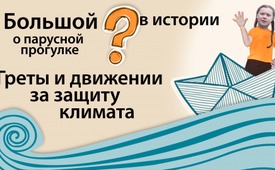 Большой знак вопроса в истории о парусной прогулке Греты и движении за защиту климата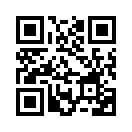 Для того чтобы поездка Греты Т. под парусом стала возможной с нейтральным выбросом CO2, необходимо шесть трансатлантических перелетов и обратный билет на контейнеровоз, работающий на тяжёлом мазуте. Томас Рёпер, оператор сайта anti-spiegel.ru, рассказывает, как журналу "Шпигель" удается убедить читателей, что она по-прежнему "CO2-нейтральна". Кто стоит за такой очевидной PR-ложью?В субботу, 21 сентября 2019 года, в Нью-Йорке начался трехдневный климатический саммит ООН. Генеральный секретарь Организации Объединенных Наций Антониу Гутерриш пригласил участников конференции ответить на вызов, связанный с изменением климата. Мероприятие началось с молодежного саммита по климату. Выступали представители молодого поколения, которые выдвигали свои требования. Согласно официальной программе, Грета Тунберг, шведская активистка движения за защиту климата и лидер движения Fridays for Future, также впервые выступила с речью. Грета уже прибыла в Нью-Йорк 28 августа 2019 года после 15-дневного плавания под парусом. Так как она не хотела путешествовать на самолете, потому что полеты вредны для климата, она путешествовала за границу со своим отцом на парусной яхте Malizia II стоимостью 5 миллионов евро. Однако даже системные СМИ сообщали, что поездка Греты под парусом не была абсолютно нейтральной с точки зрения выбросов CO2. То, как это освещали СМИ, или точнее журнал &quot;Шпигель&quot;, это другая история. Немецкий автор и оператор сайта anti-spiegel.ru Томас Рёпер, проживающий в России, специализируется на внимательном изучении статей немецкого журнала &quot;Шпигель&quot; Рёпер вносит весомый вклад в разоблачение одностороннего и неполного освещения событий этим изданием. 15 августа 2019 года он немного цинично раскритиковал статью вышеупомянутого журнала о парусном путешествии Греты. Хотим вас ознакомить с его статьей под названием «Грета и ее поездка в США без выбросов CO2 : Как СМИ принимают за дураков &quot;учеников Греты&quot;»:
«В последние дни в социальных сетях появились сообщения, что поездка Греты в Нью-Йорк ни в коей мере не обошлась без выбросов CO2, поскольку для ее осуществления потребовалось несколько дальних перелетов. То, что я посчитал глупостью, оказалось правдой. Вот факты. Сегодня журнал Шпигель отреагировал и подтвердил соответствующие сообщения в СМИ: для того, чтобы Грета смогла отправиться в Нью-Йорк без выбросов CO2, члены экипажа должны совершить не менее шести трансатлантических перелетов. Причина заключается в том, что экипаж яхты необходимо заменять, поэтому одни члены экипажа должны лететь из Европы в Нью-Йорк, а другие из Нью-Йорка в Европу. Итого через Атлантический океан должно лететь шесть человек. Если бы Грета с отцом полетела на самолете, то понадобилось бы всего четыре рейса, а не шесть. Но еще глупее выглядит статья &quot;Шпигеля&quot;, которая пытается объяснить читателям со всей серьезностью, что все это будет по-прежнему нейтрально с точки зрения выбросов СО2. Немедленно задаешься вопросом, как это возможно. Но Шпигель также дает ответ - команда «компенсирует» выбросы CO2: «При компенсации выбросов углекислого газа производители CO2 жертвуют деньги таким организациям, как «atmosfair» или «myclimate». Эти организации используют пожертвования для финансирования климатически благоприятных проектов, снижение выбросов CO2 от которых может быть точно измерено. Например, количество выбрасываемых парниковых газов может быть компенсировано за счет средств, сэкономленных в результате полета, а затем определено как «сбалансированное». На самом деле, эта поездка производит гораздо больше CO2, чем если бы Грета сама села в самолет. И все расходы на дополнительные авиабилеты и на саму поездку на яхте можно было бы пожертвовать! Как вы думаете, сколько CO2 было бы «компенсировано»? Организаторов движения «Грета» волнует не CO2, а просто реклама. Но подождите!  Самое интересное еще впереди! Мы все знаем, что самыми крупными загрязнителями воздуха являются контейнерные суда, круизные суда и т.д., которые работают на тяжелом мазуте. И как вы думаете, как Грета собирается вернуться в Европу? &quot;Шпигель&quot; пишет: «как шведка вернется в Европу, пока не ясно. Говорили, что она, возможно, будет путешествовать на контейнеровозе». У вас остались еще вопросы?

События вокруг движения за защиту климата Fridays for Future с его климатической иконой Гретой становятся все более сомнительными. Критический сайт Tichy's Insight показал, что Fridays for Future находятся под внешним финансовым контролем и связаны с НПО. Одним из них является Римский клуб, который на протяжении десятилетий распространяет ужасные сценарии будущего, но которые регулярно оказываются ошибочными. Немецкий игрок Fridays for Future Луиза Нойбауэр с 2016 года является молодежным послом лоббистской организации ONE, основанной певцом группы U2 Боно, при финансовой поддержке Фонда Билла и Мелинды Гейтс. Напрашивается вывод: ввиду этих связей с финансовыми тяжеловесами и сомнительными НПО все движение за охрану климата следует воспринимать с осторожностью и с большим знаком вопроса.от brmИсточники:https://www.anti-spiegel.ru/2019/greta-und-ihre-co2-freie-usa-reise-wie-die-medien-die-greta-juenger-fuer-dumm-verkaufen/
https://www.aargauerzeitung.ch/ausland/so-reist-greta-thunberg-16-an-den-klimagipfel-nach-new-york-wie-immer-emissionsfrei-135327318
http://uncut-news.ch/2019/08/14/greta-on-tour-mit-malizia-ii/
https://www.tichyseinblick.de/meinungen/fridays-for-future-euch-gehoert-nichts-ihr-gehoert-anderen/
https://www.tichyseinblick.de/meinungen/bestaetigt-fridays-for-future-finanziell-fremdgesteuert/
https://www.tichyseinblick.de/meinungen/gretas-milliardaere-millionen-fuer-den-klimaaufstand/
Express Zeitung, Ausgabe 27, Juli 2019 „Mit der ,Grünen Kulturrevolution` in die weltweite Klimadiktatur?“, Seite 64
https://www.unenvironment.org/events/summit/climate-action-summit-2019
https://www.un.org/en/climatechange/assets/pdf/Youth_Summit_Agenda.pdf
https://germanwatch.org/de/thema/klimainternationale-klimapolitik/un-klimaverhandlungen
https://www.germanwatch.org/de/16784
https://de.wikipedia.org/wiki/UN-Klimagipfel_2019
https://de.wikipedia.org/wiki/UN-KlimakonferenzМожет быть вас тоже интересует:#Izmenenijeklimata - Изменение климата - www.kla.tv/IzmenenijeklimataKla.TV – Другие новости ... свободные – независимые – без цензуры ...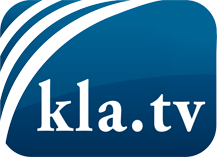 О чем СМИ не должны молчать ...Мало слышанное от народа, для народа...регулярные новости на www.kla.tv/ruОставайтесь с нами!Бесплатную рассылку новостей по электронной почте
Вы можете получить по ссылке www.kla.tv/abo-ruИнструкция по безопасности:Несогласные голоса, к сожалению, все снова подвергаются цензуре и подавлению. До тех пор, пока мы не будем сообщать в соответствии с интересами и идеологией системной прессы, мы всегда должны ожидать, что будут искать предлоги, чтобы заблокировать или навредить Kla.TV.Поэтому объединитесь сегодня в сеть независимо от интернета!
Нажмите здесь: www.kla.tv/vernetzung&lang=ruЛицензия:    Creative Commons License с указанием названия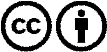 Распространение и переработка желательно с указанием названия! При этом материал не может быть представлен вне контекста. Учреждения, финансируемые за счет государственных средств, не могут пользоваться ими без консультации. Нарушения могут преследоваться по закону.